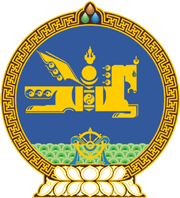 МОНГОЛ УЛСЫН ХУУЛЬ2022 оны 12 сарын 09 өдөр                                                                  Төрийн ордон, Улаанбаатар хотБОЛОВСРОЛЫН ТУХАЙ ХУУЛЬД      НЭМЭЛТ, ӨӨРЧЛӨЛТ ОРУУЛАХ ТУХАЙ1 дүгээр зүйл.Боловсролын тухай хуулийн 28 дугаар зүйлд доор дурдсан агуулгатай 28.1.28 дахь заалт нэмсүгэй:	“28.1.28.боловсролын салбарт Төр, хувийн хэвшлийн түншлэлийн тухай хуульд заасны дагуу төр, хувийн хэвшлийн түншлэлээр хэрэгжүүлэх төслийг төлөвлөх, төслийн санал гаргах, төр, хувийн хэвшлийн түншлэлийн гэрээний хэрэгжилтийг хангах, хяналт тавих;” 2 дугаар зүйл.Боловсролын тухай хуулийн 28 дугаар зүйлийн 28.1.28 дахь заалтын дугаарыг “28.1.29” гэж өөрчилсүгэй.3 дугаар зүйл.Энэ хуулийг Төр, хувийн хэвшлийн түншлэлийн тухай хууль хүчин төгөлдөр болсон өдрөөс эхлэн дагаж мөрдөнө.МОНГОЛ УЛСЫНИХ ХУРЛЫН ДАРГА 					Г.ЗАНДАНШАТАР